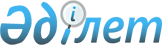 О размещении государственного образовательного заказа на подготовку специалистов с техническим и профессиональным, послесредним образованием на 2017-2018 учебные годПриказ Министра здравоохранения Республики Казахстан от 27 июля 2017 года № 561. Зарегистрирован в Министерстве юстиции Республики Казахстан 31 июля 2017 года № 15404.
      В соответствии с подпунктом 15) пункта 1 статьи 7 Кодекса Республики Казахстан от 18 сентября 2009 года "О здоровье народа и системе здравоохранения", в целях реализации постановления Правительства Республики Казахстан от 22 июня 2017 года № 386 "Об утверждении государственного образовательного заказа на подготовку специалистов с высшим и послевузовским образованием, а также с техническим и профессиональным, послесредним образованием в организациях образования, финансируемых из республиканского бюджета (за исключением организаций образования, осуществляющих подготовку специалистов для Вооруженных сил, других войск и воинских формирований, а также специальных государственных органов), на 2017 - 2018 учебный год" ПРИКАЗЫВАЮ:
      1. Разместить государственный образовательный заказ на подготовку специалистов с техническим и профессиональным, послесредним образованием в организациях образования в области здравоохранения на 2017-2018 учебный год согласно приложению к настоящему приказу.
      2. Департаменту науки и человеческих ресурсов Министерства здравоохранения Республики Казахстан в установленном законодательством порядке обеспечить: 
      1) государственную регистрацию настоящего приказа в Министерстве юстиции Республики Казахстан;
      2) в течение десяти календарных дней со дня государственной регистрации настоящего приказа направление в одном экземпляре его копии в бумажном и электронном виде на казахском и русском языках в периодические печатные издания и Республиканское государственное предприятие на праве хозяйственного ведения "Республиканский центр правовой информации" для официального опубликования и включения в Эталонный контрольный банк нормативных правовых актов Республики Казахстан;
      3) размещение настоящего приказа на интернет-ресурсе Министерства здравоохранения Республики Казахстан;
      4) доведение настоящего приказа до сведения организаций образования в области здравоохранения; 
      5) в течение десяти рабочих дней после государственной регистрации настоящего приказа в Министерстве юстиции Республики Казахстан представление в Департамент юридической службы сведений об исполнении мероприятий, предусмотренных подпунктами 1), 2) и 3) настоящего пункта.
      3. Контроль за исполнением настоящего приказа возложить на вице-министра здравоохранения Республики Казахстан Актаеву Л. М.
      4. Настоящий приказ вводится в действие после дня его первого официального опубликования.  Государственный образовательный заказ на подготовку специалистов с техническим и профессиональным, послесредним образованием  на 2017-2018 учебный год
					© 2012. РГП на ПХВ «Институт законодательства и правовой информации Республики Казахстан» Министерства юстиции Республики Казахстан
				
      Министр здравоохранения
Республики Казахстан

Е. Биртанов
Приложение
к приказу Министра
здравоохранения Республики
Казахстан
от 27 июля 2017 года № 561
№ п/п
Организации образования в области здравоохранения
Количество выделенных мест
Наименование специальностей
Количество выделенных мест по специальности
1
2
3
4
5
1.
Республиканский высший медицинский колледж 
225, в том числе 100 с казахским языком обучения
Сестринское дело
100, из них с казахским языком обучения – 50, с квалификацией "Массажист" – 16 с русским языком обучения
1.
Республиканский высший медицинский колледж 
225, в том числе 100 с казахским языком обучения
Лабораторная диагностика, квалификация "Медицинский лаборант"
50, из них с казахским языком обучения – 25 
1.
Республиканский высший медицинский колледж 
225, в том числе 100 с казахским языком обучения
Прикладной бакалавриат "Сестринское дело"
50 с русским языком обучения 
1.
Республиканский высший медицинский колледж 
225, в том числе 100 с казахским языком обучения
Гигиена и эпидемиология, квалификация "Гигиенист эпидемиолог"
25 с казахским языком обучения
2.
Южно-Казахстанская государственная фармацевтическая академия
150 с казахским языком обучения
Лечебное дело
50 с казахским языком обучения
2.
Южно-Казахстанская государственная фармацевтическая академия
150 с казахским языком обучения
Фармация
50 с казахским языком обучения
2.
Южно-Казахстанская государственная фармацевтическая академия
150 с казахским языком обучения
Сестринское дело
25 с казахским языком обучения 
2.
Южно-Казахстанская государственная фармацевтическая академия
150 с казахским языком обучения
Прикладной бакалавриат "Сестринское дело"
25 с казахским языком обучения
3.
 Медицинский центр "Эмили"
25 с русским языком обучения
Сестринское дело
25 с русским языком обучения